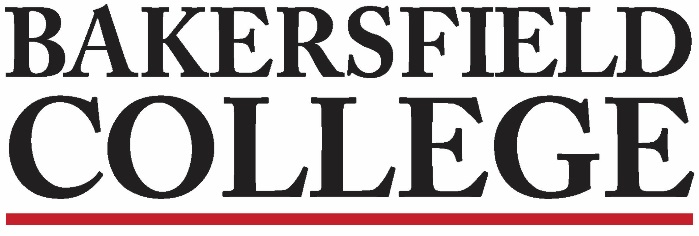 Accreditation and Institutional Quality (AIQ) CommitteeSeptember 14, 20213:00 to 4:00 ZoomAgendaAIQ Members: Grace Commiso, Jessica Wojtysiak, Kristin Rabe, Sondra Keckley, Kimberly Nickell, Jonathan Brown, Talita Pruett, Jason Stratton, Laura Miller, Kim Arbolante, Patsy Garcia, Lindsay Ono, Sheila Fuller, Regina Rivera, Jennifer Achan, Tom MoranIntroductions3:00-3:07pmChair Report: Jessica Midterm Team ProgressWe had “no recommendations”, meaning we had nothing that “had to be fixed.”  We still need to turn in a Midterm Report.  This is a great opportunity for BC to tell it’s story.  It will be covering the content of the quality focus essay.  This is a guided pathways document.  We focused on program mapper. All programs that fed our accomplishments in those dimensions.  This will be a primary mission for AIQ, in the immediate future.  The “writer” spot is urgently needed.  ISS reviewhttps://public.tableau.com/app/profile/bc.office.of.institutional.effectiveness/viz/BakersfieldCollegeInstitution-SetStandards/MilestonesThe ISS is the floor.  There is an institutional process, where if we don’t make that minimum we are required to make a recommendation.  Transfer level English achievement Year 1 – 20%.  The ISS is 17%.  Goal is what we are working toward, aspirational in nature.  We are working toward 40% of our students achieving.  Math 1yr ISS 12, measure 15, goal 20.  The levels were around 5-6 before, and there was a revamp involving Psych B5 being approved.  In subsequent years, we have had some good progress.  Completion rate below ISS.  Looking at increasing ISS for online classes, due to the dramatically larger portion of courses overall online constitute.  We discuss what people are concerned what might be included in the overall numbers, such as distance learning and hybrid courses.  Patsy is going dig deeper on it, and report at next meeting.Spring Services SurveyThe combined survey will be happening in the Spring.  We will review that in the beginning of Spring.  Due to the extreme events we have been dealing with, we have not sent a report.  Strategic directions task force also needs to meet.3:07-3:33pmAssessment Report5 minutesProgram Review Report: KimProgram Review are due in Spring.  You can request access through Matt Jones.  Kim sent out the links to new members.  They are breaking up the reports for different resources.  They need more committee members.3:33-3:38pmReview of ChargeThere is a reduced number of SGA members, so we might reduce the number of students.In the past, they have increased the number of faculty members, each representing their pathways.  There is a current cap on number of members from that pathway, but it can be revisited.3:38-3:46pmNext Meeting: Wear Red for a Committee Picture!Open questions-Leo asks about ISS for FA completion.Adjourned 3:46-3:49pm